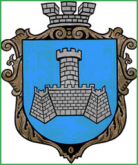 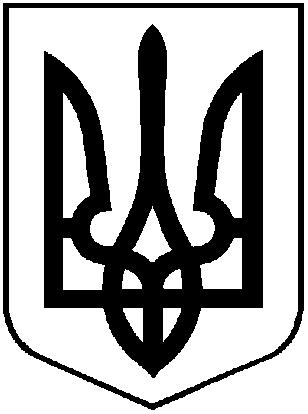 УКРАЇНАХМІЛЬНИЦЬКА МІСЬКА РАДАВІННИЦЬКОЇ ОБЛАСТІ  Р О З П О Р Я Д Ж Е Н Н ЯМІСЬКОГО  ГОЛОВИВід “29” листопада 2019  року                                                 №468-рПро вручення новорічних подарунків дітяміз багатодітних родинНа виконання пункту 7.7 «Програми підтримки сім’ї, дітей та молоді, запобігання домашньому насильству, забезпечення рівних прав і можливостей жінок та чоловіків та попередження торгівлі людьми  м. Хмільника на 2019-2021 роки», затвердженої рішенням 53 сесії Хмільницької міської ради 7 скликання №1710 від 19.10.2018 року (зі змінами),щодо проведення заходів до  новорічних та Різдвяних свят із врученням подарунків  дітям із багатодітних родин, керуючись ст.ст. 42, 59 Закону України «Про місцеве самоврядування в Україні»:Відділу у справах сім’ї та молоді Хмільницької міської ради організувати та провести заходи та вручити новорічні подарунки дітям із багатодітних родин.Затвердити (Додаток 1) кошторис витрат на закупівлі новорічних подарунків для привітання дітей із багатодітних родин . 3.	Контроль за виконанням цього розпорядження покласти на заступника міського голови з питань діяльності виконавчих органів міської ради А.В. Сташка.Міський голова                                                       С.Б. Редчик А.В. СташкоС.П. МаташН.А.БуликоваП.І. Дем’янюк                                                                                                                       Додаток № 1                                                                                                 до  розпорядження міського голови                                                                                           від «29» листопада 2019 р. №468-рКОШТОРИСвитрат на закупівлю новорічних подарунків для привітання дітей із багатодітних родин.Міський голова                                                      С.Б.  Редчик №з/пНазва видатківКФКВКЕКВСума1.Новорічні подарунки31313322109700